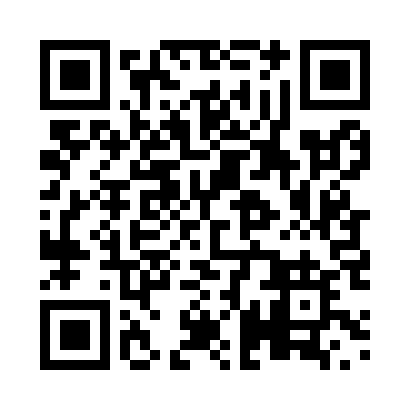 Prayer times for Mountville, New Brunswick, CanadaMon 1 Jul 2024 - Wed 31 Jul 2024High Latitude Method: Angle Based RulePrayer Calculation Method: Islamic Society of North AmericaAsar Calculation Method: HanafiPrayer times provided by https://www.salahtimes.comDateDayFajrSunriseDhuhrAsrMaghribIsha1Mon3:335:331:226:469:1211:112Tue3:345:331:236:469:1211:113Wed3:355:341:236:469:1111:104Thu3:375:351:236:469:1111:095Fri3:385:351:236:469:1111:086Sat3:395:361:236:469:1011:077Sun3:405:371:246:469:1011:068Mon3:415:381:246:459:0911:059Tue3:435:391:246:459:0911:0410Wed3:445:391:246:459:0811:0311Thu3:455:401:246:459:0811:0212Fri3:475:411:246:449:0711:0113Sat3:485:421:246:449:0611:0014Sun3:505:431:246:449:0610:5815Mon3:515:441:256:439:0510:5716Tue3:535:451:256:439:0410:5617Wed3:545:461:256:429:0310:5418Thu3:565:471:256:429:0210:5319Fri3:585:481:256:429:0110:5120Sat3:595:491:256:419:0010:5021Sun4:015:501:256:419:0010:4822Mon4:035:511:256:408:5910:4623Tue4:045:521:256:398:5710:4524Wed4:065:531:256:398:5610:4325Thu4:085:541:256:388:5510:4126Fri4:105:551:256:388:5410:3927Sat4:115:561:256:378:5310:3828Sun4:135:581:256:368:5210:3629Mon4:155:591:256:358:5110:3430Tue4:176:001:256:358:4910:3231Wed4:196:011:256:348:4810:30